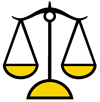 The University of Hong Kong Clinical Trials CentrePEARS User Account FormThe University of Hong Kong Clinical Trials CentrePEARS User Account FormThe University of Hong Kong Clinical Trials CentrePEARS User Account FormThe University of Hong Kong Clinical Trials CentrePEARS User Account FormThe University of Hong Kong Clinical Trials CentrePEARS User Account FormThe University of Hong Kong Clinical Trials CentrePEARS User Account Form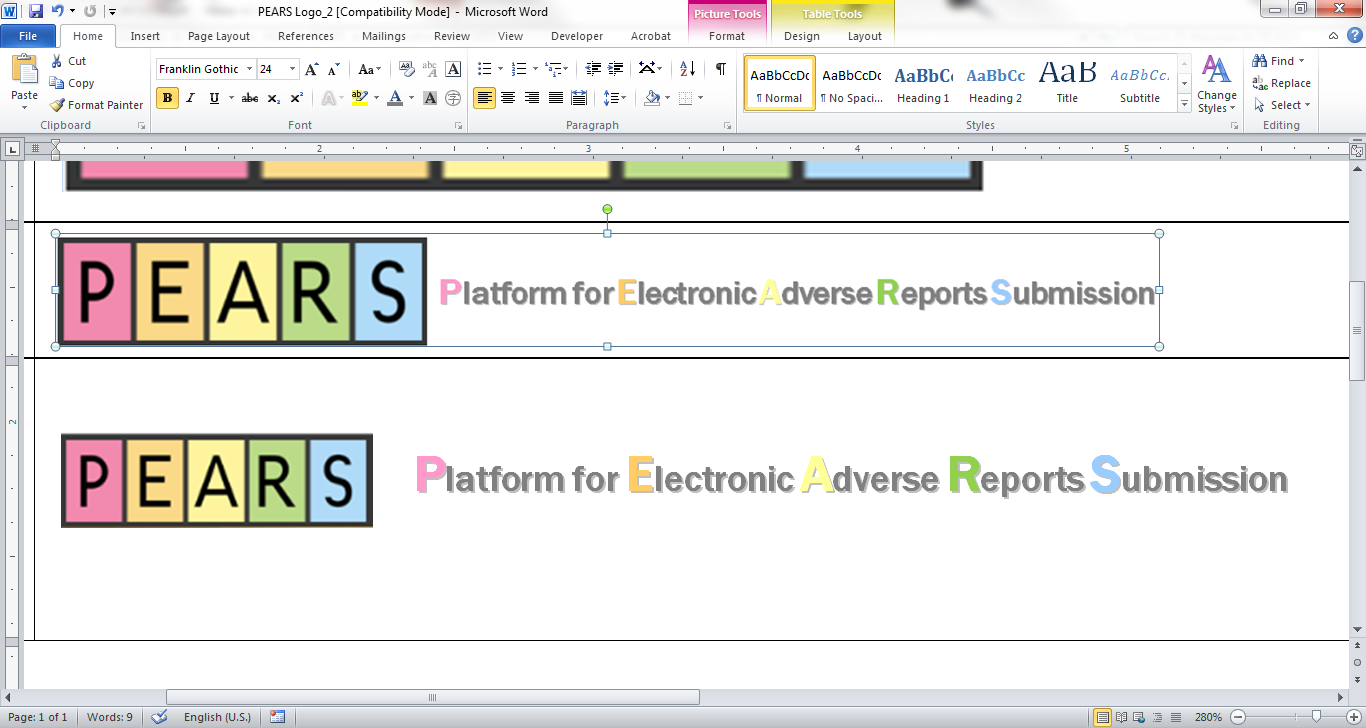 Section A. User DetailsSection A. User DetailsSection A. User DetailsSection A. User DetailsSection A. User DetailsSection A. User DetailsSection A. User DetailsApplicant:Applicant:Name:Title:Title:Applicant:Applicant:Tel:Email:Applicant:Applicant:Organization:Organization:Account Type:Account Type: Corporate Principal Investigator PEARS AdministratorRemarks: This form is not applicable to Corporate Sub-account user. Sub-account should be created by your company’s Corporate Account holder.                                                             Corporate Principal Investigator PEARS AdministratorRemarks: This form is not applicable to Corporate Sub-account user. Sub-account should be created by your company’s Corporate Account holder.                                                             Corporate Principal Investigator PEARS AdministratorRemarks: This form is not applicable to Corporate Sub-account user. Sub-account should be created by your company’s Corporate Account holder.                                                             Corporate Principal Investigator PEARS AdministratorRemarks: This form is not applicable to Corporate Sub-account user. Sub-account should be created by your company’s Corporate Account holder.                                                             Corporate Principal Investigator PEARS AdministratorRemarks: This form is not applicable to Corporate Sub-account user. Sub-account should be created by your company’s Corporate Account holder.                                                            Sign & Date:Sign & Date:Section B. Creation Section B. Creation Section B. Creation Section B. Creation Section B. Creation Section B. Creation Section B. Creation User Name: User Name:                                                                                    (Please provide your preferred login name)                                                                                   (Please provide your preferred login name)                                                                                   (Please provide your preferred login name)                                                                                   (Please provide your preferred login name)                                                                                   (Please provide your preferred login name)Password:Password:An automatic email from PEARS Administrator (Re: Your PEARS User Account) will be sent to the user indicating the user name and password. Please change your password at initial login. An automatic email from PEARS Administrator (Re: Your PEARS User Account) will be sent to the user indicating the user name and password. Please change your password at initial login. An automatic email from PEARS Administrator (Re: Your PEARS User Account) will be sent to the user indicating the user name and password. Please change your password at initial login. An automatic email from PEARS Administrator (Re: Your PEARS User Account) will be sent to the user indicating the user name and password. Please change your password at initial login. An automatic email from PEARS Administrator (Re: Your PEARS User Account) will be sent to the user indicating the user name and password. Please change your password at initial login. Section C. InactivationSection C. InactivationSection C. InactivationSection C. InactivationSection C. InactivationSection C. InactivationSection C. InactivationUser Name:User Name:Effective Date:Effective Date:Reason:Reason:  The user has left the organization   Others:        The user has left the organization   Others:        The user has left the organization   Others:        The user has left the organization   Others:        The user has left the organization   Others:      Section D. CTC’s ConfirmationSection D. CTC’s ConfirmationSection D. CTC’s ConfirmationSection D. CTC’s ConfirmationSection D. CTC’s ConfirmationSection D. CTC’s ConfirmationSection D. CTC’s ConfirmationReceived by:Received by:Date Received: Date Received: Confirmed by QA:Confirmed by QA:Section E. RemarksSection E. RemarksSection E. RemarksSection E. RemarksSection E. RemarksSection E. RemarksSection E. RemarksPlease return this form by email to pears@hku.hk. An automatic email from PEARS Administrator will be sent to user’s email address indicating the user name and initial password. Users are advised to change their password during initial login.Corporate Account user shall be responsible for managing its sub-accounts. Guideline for password management: (i) minimum password length: 8 characters; (ii) password expiry: 180 days; (iii) history requirement: 1; and (iv) maximum login attempts: 6. For inquiries, please contact our PEARS Administrator (Email: pears@hku.hk)Please return this form by email to pears@hku.hk. An automatic email from PEARS Administrator will be sent to user’s email address indicating the user name and initial password. Users are advised to change their password during initial login.Corporate Account user shall be responsible for managing its sub-accounts. Guideline for password management: (i) minimum password length: 8 characters; (ii) password expiry: 180 days; (iii) history requirement: 1; and (iv) maximum login attempts: 6. For inquiries, please contact our PEARS Administrator (Email: pears@hku.hk)Please return this form by email to pears@hku.hk. An automatic email from PEARS Administrator will be sent to user’s email address indicating the user name and initial password. Users are advised to change their password during initial login.Corporate Account user shall be responsible for managing its sub-accounts. Guideline for password management: (i) minimum password length: 8 characters; (ii) password expiry: 180 days; (iii) history requirement: 1; and (iv) maximum login attempts: 6. For inquiries, please contact our PEARS Administrator (Email: pears@hku.hk)Please return this form by email to pears@hku.hk. An automatic email from PEARS Administrator will be sent to user’s email address indicating the user name and initial password. Users are advised to change their password during initial login.Corporate Account user shall be responsible for managing its sub-accounts. Guideline for password management: (i) minimum password length: 8 characters; (ii) password expiry: 180 days; (iii) history requirement: 1; and (iv) maximum login attempts: 6. For inquiries, please contact our PEARS Administrator (Email: pears@hku.hk)Please return this form by email to pears@hku.hk. An automatic email from PEARS Administrator will be sent to user’s email address indicating the user name and initial password. Users are advised to change their password during initial login.Corporate Account user shall be responsible for managing its sub-accounts. Guideline for password management: (i) minimum password length: 8 characters; (ii) password expiry: 180 days; (iii) history requirement: 1; and (iv) maximum login attempts: 6. For inquiries, please contact our PEARS Administrator (Email: pears@hku.hk)Please return this form by email to pears@hku.hk. An automatic email from PEARS Administrator will be sent to user’s email address indicating the user name and initial password. Users are advised to change their password during initial login.Corporate Account user shall be responsible for managing its sub-accounts. Guideline for password management: (i) minimum password length: 8 characters; (ii) password expiry: 180 days; (iii) history requirement: 1; and (iv) maximum login attempts: 6. For inquiries, please contact our PEARS Administrator (Email: pears@hku.hk)Please return this form by email to pears@hku.hk. An automatic email from PEARS Administrator will be sent to user’s email address indicating the user name and initial password. Users are advised to change their password during initial login.Corporate Account user shall be responsible for managing its sub-accounts. Guideline for password management: (i) minimum password length: 8 characters; (ii) password expiry: 180 days; (iii) history requirement: 1; and (iv) maximum login attempts: 6. For inquiries, please contact our PEARS Administrator (Email: pears@hku.hk)